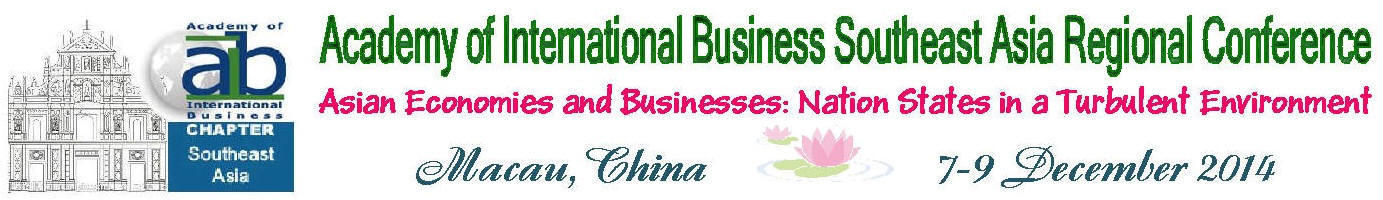 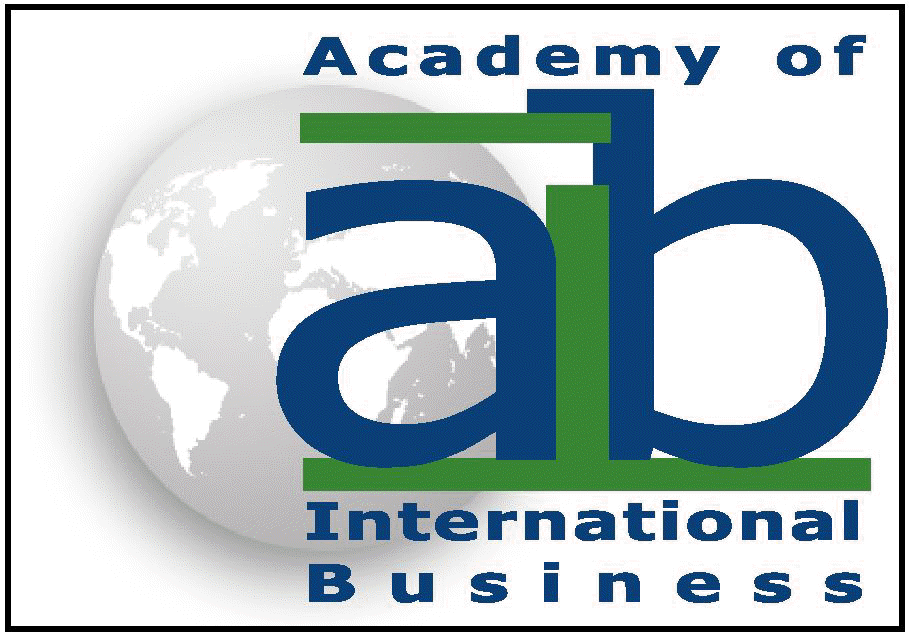 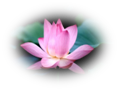 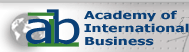 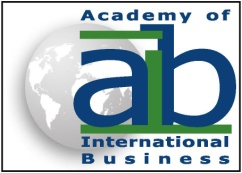 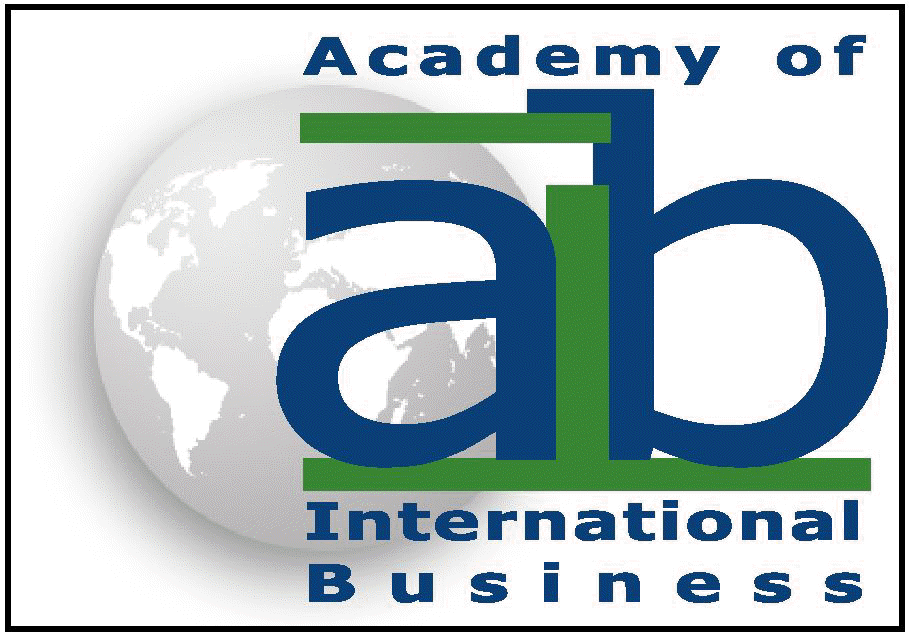 HOTEL RESERVATION formPlease complete this form and send it directly to Grand Lapa MacauTel: 852-2881 1988Fax: 852- 2576 6006Email: maggief@grandlapa.com; astorl@grandlapa.comReservation Deadline: 12 November 2014Payment Methods: 	Charge to my Credit Card (as circled below)  in the amount of  ____________________________	Master Card / VISA	Name on Card: _________________________________	Signature: _______________________*** Photocopy of Front & Back side of Credit Card have to be attached ***Guarantee and Refund Information: All reservations must be guaranteed by a credit card. Should your plans change, kindly inform us by 6pm Macau time 22nd November 2014 in order to avoid cancellation fee. Otherwise a cancellation fee of equivalent to 100% of the total guestroom will be chargedPersonal InformationPersonal InformationPersonal InformationPersonal InformationPersonal InformationPersonal InformationPersonal InformationPersonal InformationPersonal InformationPersonal InformationPersonal InformationPersonal InformationPersonal InformationPersonal InformationFamily NameGiven Name(Name as stated in the passport)(Name as stated in the passport)(Name as stated in the passport)(Name as stated in the passport)(Name as stated in the passport)(Name as stated in the passport)(Name as stated in the passport)(Name as stated in the passport)(Name as stated in the passport)(Name as stated in the passport)(Name as stated in the passport)(Name as stated in the passport)(Name as stated in the passport)(Name as stated in the passport)EmailPassport no.Tel. no.Place of IssueFlight/ Ferry Information(for check in and check out dates)Flight/ Ferry Information(for check in and check out dates)Flight/ Ferry Information(for check in and check out dates)Flight/ Ferry Information(for check in and check out dates)Flight/ Ferry Information(for check in and check out dates)Flight/ Ferry Information(for check in and check out dates)Flight/ Ferry Information(for check in and check out dates)Flight/ Ferry Information(for check in and check out dates)Flight/ Ferry Information(for check in and check out dates)Flight/ Ferry Information(for check in and check out dates)Flight/ Ferry Information(for check in and check out dates)Flight/ Ferry Information(for check in and check out dates)Flight/ Ferry Information(for check in and check out dates)Flight/ Ferry Information(for check in and check out dates)Arrive Macau: Flight no.:Arrive Macau: Flight no.:Arrive Macau: Flight no.:Arrive Macau: Flight no.:Date:Date:Estimated time arrival:Estimated time arrival:Estimated time arrival:Depart Macau: Flight no.:Depart Macau: Flight no.:Depart Macau: Flight no.:Depart Macau: Flight no.:Date:Date:Estimated time departure:Estimated time departure:Estimated time departure: Reservation Information Reservation Information Reservation Information Reservation Information Reservation Information Reservation Information Reservation Information Reservation Information Reservation Information Reservation Information Reservation Information Reservation Information Reservation Information Reservation InformationCheck-in Date:              Check-in Date:              Check-in Date:              Check-in Date:              Check-in Date:              Check-in Date:              Check-in Date:              Check-in Date:              Check-out Date:Check-out Date:Check-out Date:Check-out Date:Check-out Date:Check-out Date:No. of Rooms:No. of Rooms:xNo. of nights:No. of nights:No. of nights:xxRoom rate: HKD1300+15%Room rate: HKD1300+15%Room rate: HKD1300+15%Room rate: HKD1300+15%=Total amount: HKDAccount No.---Expiry Date   /(month/year)(month/year)(month/year)(month/year)(month/year)Enquiry:Grand Lapa MacauFor further details, please contact Ms. Maggie Fan or Ms. Astor Lo of Hong Kong Sales office at:Telephone no. (852) 2881 1988Fax no: (852) 2576 6006Email: maggief@grandlapa.com and astorl@grandlapa.com